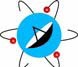 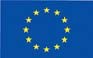 ISTITUTO ISTRUZIONE SECONDARIA SUPERIORE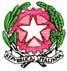 “Alessandro Volta”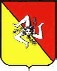 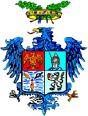 Passaggio dei Picciotti, 1 - 90123 Palermo tel. 0916494211 fax 091474126web: www.iissvolta.edu.it - e-mail: pais027002@istruzione.it PEC: pais027002@pec.istruzione.itC.F. 80016540827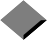 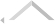 VERBALE INCONTRO DI COMMISSIONE A.S. 2023/2024COMMISSIONE : 	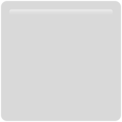 GRUPPO DI LAVORO:  	◻     	DENOMINAZIONE Commissione:  	OdG:1.    	2.    	PRESENTI:ARGOMENTI TRATTATIREDATTO DA:FUNZIONE STRUMENTALE /COORDINATORE DI COMMISSIONEScuola con Sistema di Gestione per la Qualità certificato in conformità alla UNI EN ISO 9001:2015 certificato n. 17285/07/S del 25/05/2018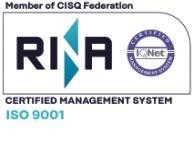 